The Ukrainian Congress Committee of America (UCCA) is the oldest and largest civic organization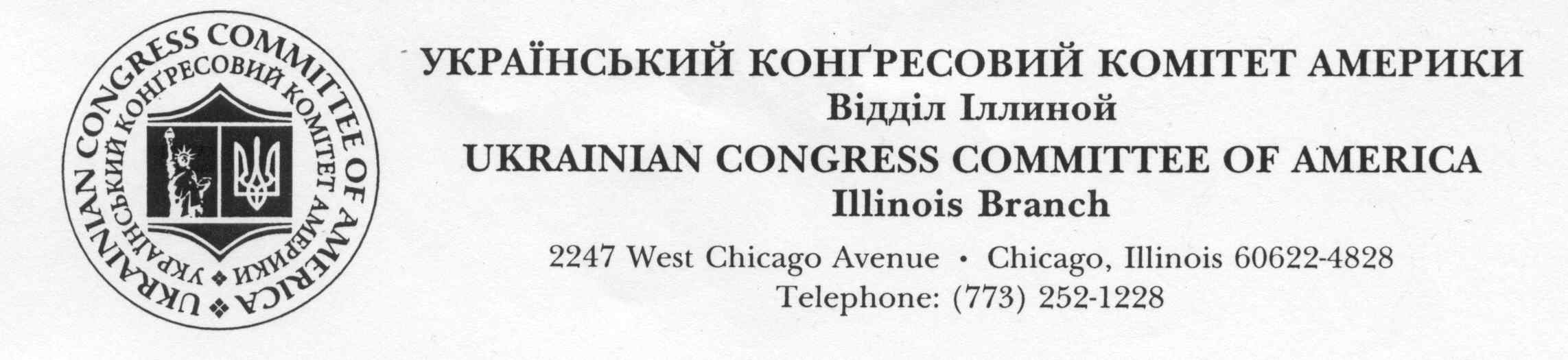 uniting the Ukrainian community in Chicago. On August 20 and 21, 2016 UCCA will present the 33rdconsecutive Ukrainian Days Festival held in Smith Park.The Ukrainian Days Festival is the primary funding source for the many humanitarian and communityinitiatives undertaken by UCCA throughout the year. These programs include providing assistanceto orphans, wounded soldiers, refugees and other projects in Ukraine and US.Corporate & Business sponsorship packages are available at various opportunity levels. Platinum,Gold, Silver and Bronze sponsors enjoy various increasing opportunities to expose their products orservices to massive numbers of attendees, which in recent years have numbered over 15,000participants during the Festival. The enclosed sheet provides details on each sponsorship package.To ensure maximum exposure for our sponsors we are requesting that a participation commitmentbe made no later than August 1, 2016. This will ensure that your logo and advertising are includedin the various media placements.For further information, or to firm up your sponsorship participation, contactIhor Diaczun (216) 870-1811Christina Drozd (773) 314-6468Advertising for Program Book in .jpg or .pdf format please e‐mail to: PKRUTIAK@GMAIL.COMSponsorship package requested: Platinum_____ Gold_____ Silver_____ Bronze_____SIGNATURE:__________________________________ DATED: ________________________Name / Organization / Company:______________________________________________________________________________________Contact Person: ________________________________________________________________________Address: _______________________________________________________________________________City: __________________________________________________ State: ________ Zip: ______________Phone # ___________________________________ Fax # _____________________________________E – Mail: ____________________________________ Web‐site: _________________________________Make all checks payable to the UCCA.Please return this sponsor request form with your check to:Christina Drozd2138 W Cortez StChicago IL 60622UKRAINIAN DAYS FESTIVAL 2016CORPORATE & BUSINESS SPONSORSHIP PACKAGESPLATINUM $ 5,000• Company logo to appear on stage during Festival (full screen)• Signage* at festival entrances• Advertising in Program book (full page)• Company Logo to appear on promotional materials• Free use of vendor tent (15’ x 15’) and eight tables• Two Tickets to VIP Reception with Distinguish Guests• Two Tickets to Concert‐Dancing Party on August 20, 9 pm at Ukrainian Cultural CenterGOLD $ 2,500• Company logo to appear on stage during Festival (half screen)• Advertising in Program book (full page)• Company logo to appear on promotional material• Four free tables inside a vendor tent• Two Tickets to VIP Reception with Distinguish Guests• Two Tickets to Concert‐Dancing Party on August 20, 9 pm at Ukrainian Cultural CenterSILVER $1,000• Company Logo to appear on stage during Festival (quarter screen)• Advertisement in Program book (half page)• Two free tables inside a vendor tent• Two Tickets to Concert‐Dancing Party on August 20, 9 pm at Ukrainian Cultural CenterBRONZE $ 500• Company Logo to appear on promotional material• Advertisement in program book (half page)• One free table inside a vendor tent• Two Tickets to Concert‐Dancing Party on August 20, 9 pm at Ukrainian Cultural Center*SIGNAGESponsors in same sponsorship level will be required to have the same maximum size signage.These signs are to be provided by sponsors. All signs must be delivered to the event site onFriday by 12 noon before the event to be properly placed on the backstop.